Deel 1. Aanbevelingen & Good Practices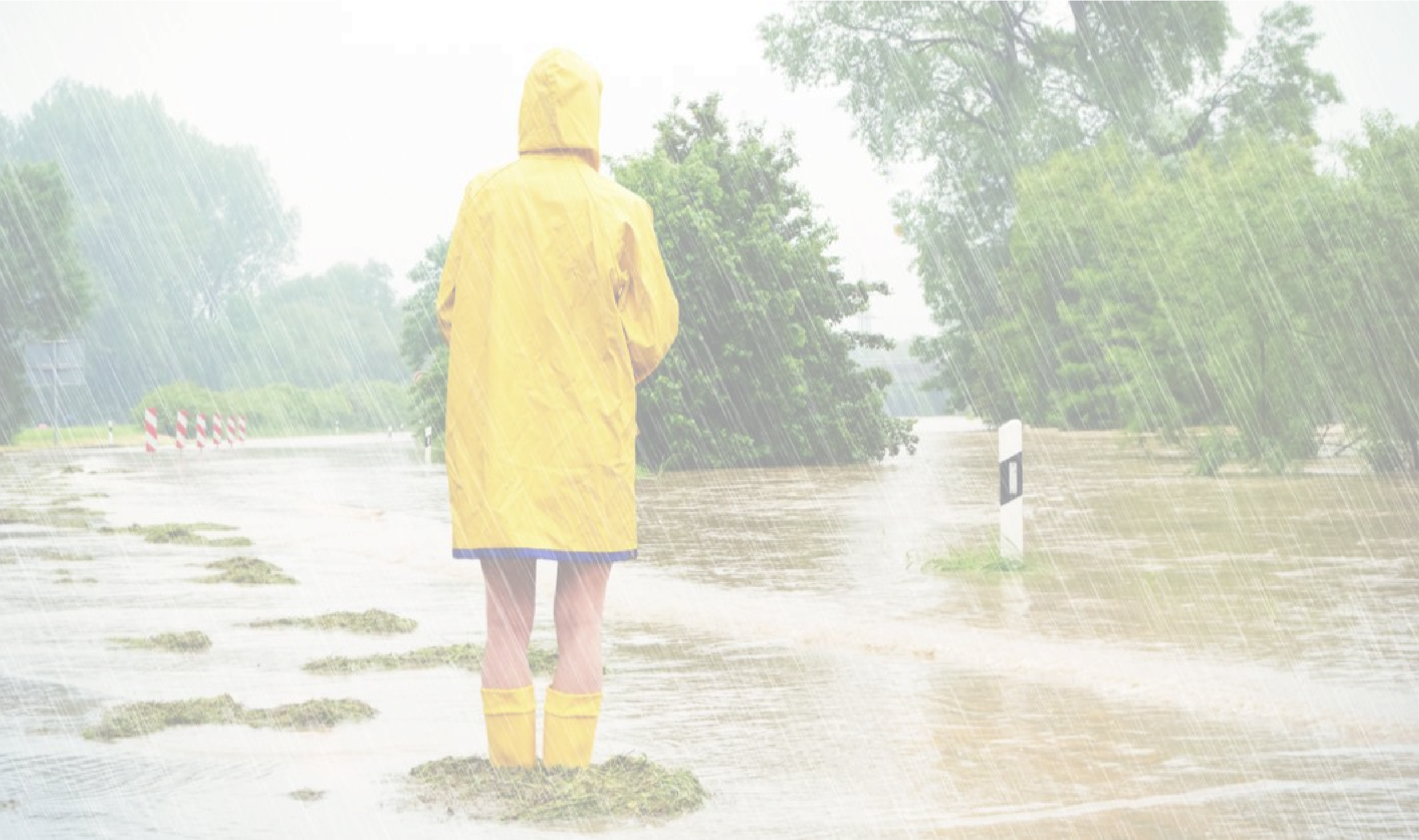 Aanbevelingen In dit deel worden de aanbevelingen voor de Nederlandse input voor de 66ste vergadering van de Commission on Status of Women (CSW) en de (door)ontwikkeling van Nederlands beleid gepresenteerd. De aanbevelingen worden geïllustreerd met voorbeelden van succesvolle toepassing in de praktijk, zogenaamde ‘Good Practices’. De aanbevelingen zijn samengesteld op basis van de resultaten van de Expertmeeting in combinatie met aanbevelingen uit eerdere rapportages van vrouwenorganisaties en klimaatorganisatie en worden geplaatst in een (internationaal) beleidskader. De volgende gebieden van aanbevelingen worden in deze verkenning uitgewerkt, geconcretiseerd en geïllustreerd met good practices. Bestaande regelgeving en internationale conventies implementeren Data, onderzoek en monitoring Financiering en institutionele support Verankering gendergelijkheid in beleidsontwikkeling Kennisdeling / kennislacunes / informatieachterstand Verantwoordelijkheid klimaatimpact individu Representatie, participatie, inclusie en inspraak Aanbeveling 1: 	Bestaande regelgeving en internationale conventies implementeren In de afgelopen decennia zijn er diverse verdragen rond gender en klimaat vastgesteld in de internationale gemeenschap, vaak als resultaat van internationale conferenties, zoals de COP (Conferentie van de Partijen) cyclus en VN conferenties (zie ook deel 2 van deze rapportage). Allereerst wordt aanbevolen om de wet- en regelgeving in lijn te brengen met nationaal en internationaal gemaakte afspraken:  Implementeer en zie binnen klimaatprogramma’s en financiering toe op het effectief waarborgen van internationaal erkende standaarden en verdragen die Nederland heeft onderschreven. Zorg ervoor dat het Nederlandse landbouw-, mensenrechten-, handels-, en investeringsbeleid in lijn is met de klimaatdoelen van Parijs, en de internationale doelen en onze inzet op het bereiken van de gendergelijkheid (BZK, 2020; UN, 2021; Wildschut en Douma, 2021). Hieronder wordt een selectie van bestaande regelgeving en verdragen opgesomd die relevant zijn in het kader van klimaat & gender.  Wat opvalt is dat er al decennia ingezet is in diverse internationale conventies en verdragen op het thema gender en klimaat, echter we zien een gefragmenteerd en versnipperd beeld van aanbevelingen. Een uitgebreide review van de regelgeving en (internationale) verdragen gaat te ver voor de scope van dit rapport. De auteurs hebben een selectie gemaakt op basis van eigen inzichten en relevantie voor dit rapport en wij presenteren deze selectie in chronologische volgorde. 2021  	Coalitieakkoord 2021-2025 (NL) Het coalitieakkoord 2021-2025 is het eerste coalitieakkoord in Nederland dat klimaatmitigatie als hoogste prioriteit stelt met een beoogd klimaat- en transitiefonds van 35 miljard euro.  Verder wordt er 25 miljard beschikbaar gemaakt voor het terugdringen van stikstof en natuurherstel. Bovendien is met een Nationaal Isolatieprogramma een versnelde en rechtvaardige woningisolatie en energie-efficiency van bestaande bouw gepland.  De precieze invulling van deze plannen is per december 2021 nog onbekend (Kabinetsformatie, 2021; NOS, 2021). 2021 	Monitor Brede Welvaart & Sustainable Development Goals (NL) De Monitor Brede Welvaart & Sustainable Development Goals (SDG’s) laat zien hoe Nederland zich ontwikkelt op het gebied van brede welvaart. Deze jaarlijkse Monitor wordt uitgevoerd door het Centraal Bureau voor de Statistiek (CBS). De Monitor kijkt niet alleen naar het niveau van de brede welvaart ‘hier en nu’, maar ook in hoeverre dit welvaartstreven een druk legt op volgende generaties in Nederland (brede welvaart ‘later’) en op andere landen (brede welvaart ‘elders’). Daarnaast onderzoekt de monitor hoe brede welvaart verdeeld is onder bepaalde groepen in de samenleving. Dit jaar wordt voor het eerst ook gekeken naar de schokbestendigheid van onze brede welvaart. De blik is primair gericht op de middellange termijn, maar in deze vierde editie van 2021 wordt ook aandacht besteed aan de ontwikkelingen in het afgelopen jaar.  (CBS, 2021) 2020  	Klimaatwet (NL) De klimaatwet van 2 juli 2019 is een kader voor het ontwikkelen van beleid gericht op onomkeerbaar en stapsgewijs terugdringen van de Nederlandse emissies van broeikasgassen om wereldwijde opwarming van de aarde en de verandering van het klimaat te beperken. De Klimaatwet stelt de klimaatdoelstellingen voor de Nederlandse regering vast. Tegelijkertijd is het een kader voor de ontwikkeling, effectmeting en wijze van verantwoording van het beleid dat moet leiden tot het halen van de wettelijke vastgelegde klimaatdoelstellingen. Hoofddoel van de Klimaatwet is het bereiken van 95% broeikasgasreductie in Nederland in 2050 ten opzichte van 1990 en als tussendoel streven naar 49% broeikasgasreductie in 2030 ten opzichte van 1990. Daarnaast bevat de wet als nevendoel het streven naar 100% CO2-neutrale elektriciteitsproductie in 2050. (BZK, 2020) 2020  	Wet Ingroeiquotum en streefcijfers (NL) Op 28 september 2021 heeft de Eerste Kamer ingestemd met de wet ‘Evenwichtiger verhouding van zetels tussen mannen en vrouwen in bestuur en raad van commissarissen’, die naar verwachting per 1 januari 2022 in werking zal treden. Deze wijziging van Boek 2 van het Burgerlijk Wetboek houdt in dat  de verhouding tussen het aantal mannen en vrouwen in het bestuur en de raad van commissarissen van grote naamloze en besloten vennootschappen evenwichtiger moet worden gemaakt. De wet regelt dat samenstelling van de raad van commissarissen van Nederlandse beursgenoteerde bedrijven gender evenwichtig moet zijn. Nederlandse beursgenoteerde bedrijven moeten bij nieuwe benoemingen in hun raden van commissarissen zorgen dat deze ten minste uit een derde mannen en een derde uit vrouwen bestaat. (Min OCW, 2020) 2020  	European Green Deal (EU) De Europese Green Deal is een reeks beleidsinitiatieven van de Commissie-Von der Leyen met als overkoepelende doelstelling om Europa tegen 2050 klimaatneutraal te maken, en daarmee het eerste klimaat neutrale continent te worden. In 2030 moet de CO2-uitstoot al met 40% verminderd zijn ten opzichte van 1990, maar mogelijk wordt die doelstelling naar boven toe bijgesteld, tot 50-55%, of zelfs 65%. (European Commission, 2020) 2020	Emancipatiemonitor (NL) De Emancipatiemonitor van het Centraal Bureau voor de Statistiek (CBS) en het Sociaal en Cultureel Planbureau (SCP) bevat de resultaten van tweejaarlijks onderzoek naar de emancipatie van vrouwen in Nederland.(van den Brakel et al., 2020) 2019  	Klimaatakkoord (NL) Het klimaatakkoord is een verzameling van maatregelen die het kabinet-Rutte III in juni 2019 aankondigde, met als doel de uitstoot van koolstofdioxide (CO2) te verminderen en zo de Nederlandse bijdrage aan wereldwijde klimaatverandering te beperken. 2019 	EU Gender Action Plan III (EU) Het genderactieplan III biedt de EU een beleidskader met vijf actie pijlers voor het versnellen van vooruitgang bij het nakomen van internationale verplichtingen en een wereld waarin iedereen de ruimte heeft om zich te ontwikkelen. (European Commission, 2020, 2019) Het Gender Action Plan III maakt de bevordering van gendergelijkheid een prioriteit van alle externe beleidsmaatregelen en acties binnen de Europese Unie; biedt een routekaart voor samenwerking met belanghebbenden op nationaal, regionaal en multilateraal niveau; intensivering van de actie op strategische thematische gebieden; roept de instellingen op het goede voorbeeld te geven, en zorgt voor transparantie van de resultaten. De vijf actiepijlers van het Gender Action Plan III zijn: 85% van alle nieuwe acties in de externe betrekkingen zal tegen 2025 bijdragen aan gendergelijkheid en empowerment van vrouwen.  GAP III introduceert strenge regels voor het toepassen en controleren van gendermainstreaming in alle sectoren. Alle externe bijstand in alle sectoren, met inbegrip van infrastructuur, digitale technologie, energie, landbouw en gemengde fondsen, moet een genderperspectief integreren en gendergelijkheid ondersteunen. Gedeelde strategische visie en nauwe samenwerking met lidstaten en partners op multilateraal, regionaal en landelijk niveau. GAP III pleit voor het ontwikkelen van een gemeenschappelijke aanpak voor alle EU-actoren op landenniveau en voor het focussen op geselecteerde strategische kwesties. Een zorgvuldige genderanalyse en nauw overleg met de lidstaten, maatschappelijke organisaties, vrouwenrechtenactivisten en jongeren zullen een stevige basis vormen voor acties ter plaatse. GAP III roept op tot snellere vooruitgang, met de nadruk op de belangrijkste thematische gebieden van betrokkenheid, waaronder de bestrijding van gender gerelateerd geweld en het bevorderen van de economische, sociale en politieke empowerment van vrouwen en meisjes.2019 	UNFCCC | United Nations Framework Convention on Climate Change (VN) Het Raamverdrag van de Verenigde Naties inzake klimaatverandering heeft een internationaal milieuverdrag tot stand gebracht om "gevaarlijke menselijke inmenging in het klimaatsysteem" te bestrijden, onder meer door de concentraties van broeikasgassen in de atmosfeer te stabiliseren. (UN, 2019a) 2019  	Urgenda Vonnis (NL) In Nederland won Stichting Urgenda in 2015 een zaak tegen de overheid, wegens onvoldoende klimaatbeleid. De Nederlandse regering ging in beroep, maar het door de Nederlandse overheid ingestelde beroep werd op 9 oktober 2018 verworpen.  In april 2020 kwam de regering-Rutte met een pakket maatregelen. (de Rechtspraak, 2019) Woman on the Moon 2021 (NL) Met het ‘Woman on the Moon’-plan (van Drie en Bergsma, 2021) stelde Urgenda in juni 2021 een vergroening van de Nederlandse grote industrieën voor aan de Nederlandse regering.  Mocht deze vergroening niet worden waargemaakt door de nieuwe regering, zal Urgenda een nieuwe rechtszaak aanspannen.  2018 	Vrouwen, gendergelijkheid en klimaatrechtvaardigheid (VN) 2017  	Resolutie Mensenrechtenraad; Mensenrechten en klimaatverandering (VN) Hoewel dit besluit niet bindend is, kan het wel wereldwijd invloed hebben op de manier waarop met deze kwestie wordt omgegaan. De resolutie moedigt staten aan om beleid aan te nemen voor het genot van het recht op een veilige, schone, gezonde en duurzame omgeving waar nodig, ook met betrekking tot biodiversiteit en ecosystemen. Daarnaast kan de erkenning van een gezonde en schone omgeving als fundamenteel recht juristen helpen om argumenten aan te dragen in zaken over milieu en mensenrechten. Op dezelfde dag nam de Raad Resolutie 48/14 aan waarin een speciale VN-rapporteur voor de bevordering en bescherming van de mensenrechten in de context van klimaatverandering wordt aangesteld die jaarlijks verslag uitbrengt aan de Mensenrechtenraad. (NJCM, 2021) 2015 	Akkoord van Parijs (VN) Het akkoord van Parijs (ook Parijs-akkoord of klimaatakkoord), een onderdeel van het Klimaatverdrag, is een internationaal verdrag om de opwarming van de aarde te beteugelen.  Het akkoord is op 12 december 2015 gepresenteerd op de klimaatconferentie van Parijs 2015. (COP21, 2015; UN, 2021) 2015 	Sustainable Development Goals (VN) De 2030 Agenda voor Duurzame Ontwikkeling, aangenomen door alle lidstaten van de Verenigde Naties in 2015, biedt een gedeelde blauwdruk voor vrede en welvaart voor mens en planeet, nu en in de toekomst. Centraal staan de 17 Sustainable Development Goals (SDG's), die een dringende oproep zijn tot actie door alle landen - ontwikkeld en in ontwikkeling - in een mondiaal partnerschap. Ze erkennen dat het beëindigen van armoede en andere ontberingen hand in hand moet gaan met strategieën die de gezondheid en het onderwijs verbeteren, ongelijkheid verminderen en economische groei stimuleren - en dat alles terwijl we de klimaatverandering aanpakken en werken aan het behoud van onze oceanen en bossen. Doel 5: Bereik gendergelijkheid en empowerment voor alle vrouwen en meisjes 5.5  	Verzekeren van de volledige en doeltreffende deelname van vrouwen en voor gelijke kansen inzake leiderschap op alle niveaus van de besluitvorming in het politieke, economische en openbare leven. 5.a 	Hervormingen doorvoeren waarbij vrouwen gelijke rechten krijgen op economische middelen, naast toegang tot eigenaarschap en controle over land en andere vormen van eigendom, financiële diensten, erfenissen en natuurlijke hulpbronnen, in overeenstemming met nationaal recht. 5.b 	Het gebruik doen toenemen van innovatieve technologie, in het bijzonder de informatie- en communicatietechnologie, om te komen tot een grotere zelfredzaamheid van vrouwen. 5.c	Een gezond beleid en afdwingbare wetgeving goedkeuren en versterken voor de bevordering van gendergelijkheid en de zelfredzaamheid van alle vrouwen en meisjes op alle niveaus.Doel 13: Neem dringend actie om klimaatverandering en haar impact te bestrijden De veerkracht en het aanpassingsvermogen versterken van met klimaat in verband te brengen gevaren en natuurrampen in alle landen. Maatregelen inzake klimaatverandering integreren in nationale beleidslijnen, strategieën en planning.De opvoeding, bewustwording en de menselijke en institutionele capaciteit verbeteren met betrekking tot mitigatie, adaptatie, impactvermindering en vroegtijdige waarschuwing inzake klimaatverandering. 13.a	De verbintenis  uitvoeren die door de ontwikkelde landen in het kader van het Raamverdrag van de Verenigde Naties inzake Klimaatverandering genomen werd omtrent de doelstelling om tegen 2020 gezamenlijk jaarlijks $ 100 miljard bijeen te brengen uit allerlei bronnen, om tegemoet te komen aan de behoeften van de ontwikkelingslanden in de context van aanzienlijke mitigatieacties en van transparantie inzake implementatie, en om door deze kapitalisatie het Groene Klimaatfonds zo snel mogelijk volledig operationeel te maken. 13.b	Mechanismen promoten om de capaciteit te vergroten in het kader van doeltreffende aan klimaatverandering gekoppelde planning en beheer in de minst ontwikkelde landen en de kleine eilandstaten, waarbij ook wordt gefocust op vrouwen, jongeren en lokale en gemarginaliseerde gemeenschappen. 2014	Lima Werkprogramma inzake Gendergelijkheid (VN) In het kader van het UNFCCC werd in 2014 het eerste Lima Werkprogramma inzake Gendergelijkheid aangenomen. In 2020 werd dit verlengd met het vijfjarige Verbeterde Werkprogramma van Lima inzake Gender en het Verwante Genderactieplan. Dit ter bevordering van genderbewust klimaatbeleid en de integratie hiervan in het UNFCCC, in het werk van alle hierbij betrokken partijen en bovendien de volledige en betekenisvolle deelname van vrouwen aan het UNFCCC proces. (UN, 2019b) Nr. 192 BRIEF VAN DE MINISTER VAN ECONOMISCHE ZAKEN EN KLIMAAT [...] Gendergelijkheid Dit jaar zullen het Lima werkprogramma (LWP) en het Gender Action Plan (GAP) aflopen en vernieuwd moeten worden. De EU en Nederland hechten zeer aan het bevorderen van een genderperspectief in klimaatbeleid. Inzet is erop gericht om tijdens COP25 een versterkt actieplan overeen te komen met een grotere impact door concrete afspraken en verantwoordelijke actoren vast te leggen." (Staten-Generaal, 2019) 2010	Groen Klimaatfonds  | Green Climate Fund (GCF) (VN) Het Groene Klimaatfonds is in 2010 onder het UNFCCC gestart om initiatieven voor klimaatmitigatie in ontwikkelingslanden te financieren. Sinds het fonds het Genderbeleid en Actieplan in 2018 heeft aangenomen is voor ieder te financieren project een genderevaluatie en genderactieplan een vereiste.    (UNFCCC, 2020). 2005 	Committee on the Elimination of Discrimination against Women | CEDAW (VN) Het Comité voor de uitbanning van discriminatie van vrouwen (CEDAW) is het orgaan van onafhankelijke deskundigen dat toezicht houdt op de uitvoering van het Verdrag inzake de uitbanning van alle vormen van discriminatie van vrouwen. (CEDAW, 2005; UN, 1996) 2001	Adaptatiefonds (VN) Het Adaptatiefonds is in 2001 onder het UNFCCC opgezet om concrete klimaatadaptatie projecten en programma’s in ontwikkelingslanden te financieren. In maart 2021 heeft het fonds verscherpte gender richtlijnen voor de financiering van projecten aangenomen. (UN, 2021)1997	Convention on Biological Diversity | Kyoto Protocol (VN) Het Kyoto-protocol operationaliseert het Raamverdrag van de Verenigde Naties inzake klimaatverandering door geïndustrialiseerde landen en economieën in transitie te verplichten de uitstoot van broeikasgassen (BKG) te beperken en te verminderen in overeenstemming met overeengekomen individuele doelstellingen.  De Conventie zelf vraagt die landen alleen om beleid en maatregelen op het gebied van mitigatie vast te stellen en om periodiek verslag uit te brengen. Het Kyoto-protocol is gebaseerd op de beginselen en bepalingen van het verdrag en volgt de op bijlagen gebaseerde structuur. Het bindt alleen ontwikkelde landen en legt een zwaardere last op hen volgens het principe van "gemeenschappelijke maar gedifferentieerde verantwoordelijkheid en respectieve capaciteiten", omdat het erkent dat zij grotendeels verantwoordelijk zijn voor de huidige hoge niveaus van broeikasgasemissies in de atmosfeer. In bijlage B stelt het Kyoto-protocol bindende emissiereductiedoelstellingen vast voor 37 geïndustrialiseerde landen en economieën in transitie en de Europese Unie. Al met al leiden deze doelstellingen samen tot een emissiereductie van gemiddeld 5 procent vergeleken met het niveau van 1990 over de periode van vijf jaar 2008-2012 (de eerste verbintenisperiode). (UNFCCC, 1997) 1992 	Convention on Biological Diversity| UNBDC (UN) Het Verdrag inzake biologische diversiteit, ondertekend door 150 regeringsleiders op de Rio Earth Summit in 1992, is gewijd aan het bevorderen van duurzame ontwikkeling. De Conventie, die is opgevat als een praktisch hulpmiddel om de principes van Agenda 21 in de realiteit om te zetten, erkent dat biologische diversiteit meer is dan planten, dieren en micro-organismen en hun ecosystemen – het gaat om mensen en onze behoefte aan voedselzekerheid, medicijnen, frisse lucht en water, onderdak en een schone en gezonde leefomgeving. (UNCBD, 1992) Aanbeveling 2: 	Data, onderzoek en monitoring Gender-disaggregated data Gender-disaggregated data verzamelen betekent dat de data die gegenereerd worden door onderzoek en gepubliceerd worden uitgesplitst worden naar sekse. Te vaak wordt “het huishouden” of “de consument” als een homogene entiteit genoemd zonder onderscheid te maken tussen de diversiteit van huishoudens, de bestaande machtsverhoudingen binnen en tussen groepen, zoals ongelijkheid tussen mannen en vrouwen, en de fluïditeit van huishoudens (Feenstra en Clancy, 2019). Onder fluïditeit van huishoudens worden bijvoorbeeld samengestelde gezinnen en mantelzorg meegenomen in analyses. Door gender uitgesplitste data te presenteren, is het effect op bestaande gender verhoudingen en genderongelijkheid inzichtelijk te maken. Er zijn gedetailleerde gegevens nodig om een breder en uitgebreider scala aan ontwikkelingsinvesteringen die gericht zijn op gendergelijkheid en empowerment van vrouwen in de niet-sociale sectoren (inclusief infrastructuur, milieu en macro-economisch beleid) te ondersteunen en te legitimeren (Feenstra en Clancy, 2019; Habtezion, 2013a). Gender-disaggregated data leiden tot de volgende aanbevelingen: De EU moet, via Eurostat en het Europees Instituut voor gendergelijkheid, uitgesplitste gegevens verzamelen over een breed scala aan sociaaleconomische kenmerken, zoals geslacht, leeftijd, handicap, seksuele geaardheid en identiteit, genderidentiteit en huidskleur, en een intersectionele analyse toepassen (Heidegger et al., 2021). Verzamel naar geslacht uitgesplitste gegevens over het gebruik van en de toegang tot middelen, de verdeling van voordelen en de deelname van vrouwen en mannen aan besluitvormingsprocessen (UNDP, 2008): Aantal vrouwen en mannen betrokken bij bos-, visserij- en landbouwactiviteiten; informatie over hoe vrouwen en mannen worden beïnvloed door klimaatverandering, enz. moeten waar mogelijk worden gebruikt en verzameld (IUCN, 2021). In het midden- en kleinbedrijf zijn over het aandeel vrouwen aan de top (en de echelon daaronder) in Nederland geen gegevens beschikbaar. (Jongen en Merens, 2019). Data zijn nodig om beter zicht te krijgen op de carrièrepaden van vrouwen in Nederland, in de instroom van vrouwen in managementposities, de doorstroom naar hogere managementposities en de uitval uit hogere managementposities, en het belang van de verschillende factoren daarbij. Dit geeft inzicht in de rol van vrouwen op beleidsvorming en besluiten ook in het kader van klimaataanpassingen.  Onderzoek Gendersensitief onderzoek betekent onderzoek doen met oog voor de gender-implicaties van het onderzoeksgebied en gebruik maken en genereren van gender-disaggregated data. De volgende vier onderzoeksgebieden worden aanbevolen om de impact van klimaatverandering en klimaatbeleid op gendergelijkheid en vice versa inzichtelijk te kunnen maken. Impact gendergelijkheid op klimaatverandering Vrouwen zijn krachtige actoren voor ontwikkeling en kunnen en moeten daarom actieve deelnemers en besluitvormers zijn bij het mitigeren van en aanpassen aan klimaatverandering. Impact gendergelijkheid op klimaatbeleid Innovatie, snelheid en kwaliteit van besluitvorming nemen toe. Ook het draagvlak voor beslissingen stijgt met meer gendergelijkheid: evenredige representatie en diversiteit zorgt ervoor dat meer belangen vertegenwoordigd worden, mensen zich meer herkennen in beleid en er meer draagvlak is voor beslissingen. De kwaliteit van beslissingen verbetert bij een aandeel tussen de 35 en 65% van vrouwen in teams (Hunt et al., 2018). Impact klimaatbeleid op gendergelijkheid Gendergelijkheid moet worden geïntegreerd in de doelstellingen van het milieubeleid en de EU moet een verplichte beoordeling van de sociale en gender effecten van beleid en maatregelen in de nationale energie- en klimaatplannen voor de uitvoering van de klimaatwet overwegen (Heidegger et al., 2021). Impact klimaatverandering op gendergelijkheid Sociale, economische, politieke en culturele dimensies moeten worden geïntegreerd bij het onderzoeken van de oorzaken en gevolgen van klimaatverandering in het algemeen, en bij het analyseren van genderverhoudingen in het bijzonder (UNDP, 2008): Gebruik Europese onderzoekssubsidies om de onderlinge verbanden tussen gender en milieu binnen de EU beter te onderzoeken (Heidegger et al., 2021). Gender integreren in bestaande effectbeoordelingen van milieubeleid om onbedoelde effecten op gendergelijkheid te onderzoeken en genderbewust beleid te ontwikkelen. De gebruikte methode moet robuust en geharmoniseerd zijn en de raadpleging van verschillende genderdeskundigen omvatten. De effectbeoordelingen van milieubeleid moeten verplicht zijn en in geval van niet-naleving moet het voorstel worden herzien of ingetrokken (Heidegger et al., 2021). Monitoring Monitoring van gendergelijkheid in diverse sectoren en op diverse beleidsterreinen is van belang om bestaande ongelijkheid tussen mannen en vrouwen te meten, impact van beleidsinterventies om deze ongelijkheid te monitoren en effectiviteit te evalueren. Voor gender en klimaat zijn de volgende aanbevelingen te formuleren: Informatie en monitoring is nodig om de voortgang richting de SDG’s te kunnen meten (CBS, 2021; Perez, 2019; UNEP, 2019). Voorkom dat Nederlands en internationaal klimaatbeleid en programma’s juist negatieve effecten (mal-adaptatie en -mitigatie) hebben op de weerbaarheid van ecosystemen en bevolkingsgroepen, en bestaande machtsstructuren en uitsluitingsmechanismen versterken of in stand houden (Wildschut en Douma, 2021)(Expertmeeting WO=MEN, ATRIA, 75inQ, 2021). Aanbeveling 3:	Financiering en institutionele support Gebruik financiële instrumenten op nationaal niveau, zoals nationale klimaatfondsen en klimaatfinancieringsstrategieën om landen te helpen bij het beheren, coördineren, implementeren en verantwoorden van internationale en binnenlandse klimaatfinanciering. (Habtezion, 2013b).  Het doen van onderzoek, het ontwikkelen van beleid en het implementeren van projecten en beleidsinterventies is niet mogelijk zonder een financiële basis.  Hiervoor worden de volgende aanbevelingen gedaan: Creëer een financieel ondersteuningssysteem Ontwerp maatwerk investeringsinstrumenten zoals subsidies en belastingvoordelen Gender budgeting: stimuleert op diverse beleidsterreinen een gealloceerd budget om maatregelen voor gendergelijkheid te implementeren  Neem genderperspectieven op in nationale en internationale financieringsmechanismen en strategieën voor klimaatkansen. Alle soorten, schalen en aspecten van klimaatfinanciering moeten genderbewustzijn (Frenova, 2020; Habtezion, 2013a). Niet-gouvernementele en maatschappelijke organisaties, waaronder vrouwenorganisaties, moeten verzekerd zijn van directe toegang tot financieringsmechanismen (Habtezion, 2013b). Zorg dat financiering beschikbaar en toegankelijk is voor lokale gemeenschappen en vrouwen, die werken aan ecosysteem behoud- en herstel en effectieve klimaatinitiatieven, en werk aan de bescherming en ondersteuning van vrouwelijke milieu- en mensenrechtenactivisten (Litjens, 2020; Wildschut en Douma, 2021). Zorg voor overheidsfinanciering voor beleidsimplementatie om systeemverandering in gang te zetten, oorzaken te benoemen en aan te pakken (economische groei, emissies) (Habtezion, 2013; Karen, 2021). Gendermainstreaming in financiering De Europese Commissie moet gendermainstreaming systematisch toepassen in groene budgettering en belastingen door benchmarks en indicatoren voor gendergelijkheid te ontwikkelen als onderdeel van de scorekaart die tegen het einde van het jaar zal worden afgerond om toezicht te houden op de uitvoering van nationale herstelplannen (Heidegger et al., 2021). Toegang voor vrouwen en organisaties tot financiering waarborgen:  De EU moet gender-rechtvaardige financiering in de energiesector verstrekken, zoals het ondersteunen van vrouwen in al hun diversiteit met energie-ondernemersleningen, mentorprogramma's en op maat gemaakte trainingen, financiële regelingen en schuldkwijtschelding om energiearmoede te verminderen (Heidegger et al., 2021). De EU moet sociale aspecten opnemen in de komende herziening van de energiebelastingrichtlijn en praktijken bevorderen zoals de herverdeling van inkomsten uit CO2-prijzen aan burgers met een lager inkomen, waarvan de overgrote meerderheid vrouwen is (Heidegger et al., 2021). De EU moet gender-rechtvaardige financiering in de energiesector verstrekken, zoals het ondersteunen van vrouwen in al hun diversiteit met energie-ondernemersleningen, mentorprogramma's en opleiding op maat, financiële regelingen en kwijtschelding van schulden om energiearmoede te verminderen. De lidstaten moeten ervoor zorgen dat de huren en andere huisvesting gerelateerde kosten niet stijgen als gevolg van renovaties, met inbegrip van huurcontrolemechanismen (Heidegger et al., 2021). Aanbeveling 4: 	Verankering gendergelijkheid in beleidsontwikkeling In Deel 2 van deze rapportage gaan wij uitgebreid in op hoe een intersectionele gender lens kan worden toegepast in beleidsanalyse, en in casu voor het analyseren van klimaatbeleid. De twee centrale aanbevelingen zijn: Maak gender-gerelateerde doelstellingen in fondsen en projecten expliciet en zie toe op transparante en actieve monitoring hiervan via strikte criteria. Dit geldt voor overheidsprogramma’s en voor door externe partijen, zoals FMO, geïmplementeerde instrumenten of fondsen (Wildschut en Douma, 2021). Zorg dat structureel een intersectionele genderlens wordt toegepast in risicoanalyses, project- en beleidsontwikkeling (Wildschut en Douma, 2021). Deze aanbeveling stimuleert het positioneren van het thema gendergelijkheid als de kern van de beleidsagenda ongeacht de sector of het thema door (IUCN, 2021, UNDP, 2008, UN, 1996): Implementeren van een voedingsbodem (financieel, juridisch, draagvlak en institutioneel) voor het stimuleren van gendergelijkheid in alle beleidsterreinen en sectoren; Zorgen voor sturingsinstrumenten zoals wet- en regelgeving; Stimuleren van monitoring en evaluatie van beleidsimplementatie; Implementeren van een gender strategie; Verzamelen van naar geslacht uitgesplitste gegevens; Uitvoeren van genderanalyses om een genderbewust energiebeleid te ontwikkelen;  Zet via Nederlands beleid en programma’s, tijdens internationale klimaat- en biodiversiteitsconferenties, en bij VN-agentschappen en binnen de EU, nadrukkelijk in op het effectief betrekken van vrouwen* en het bevorderen van gendergelijkheid en inclusiviteit in de besluitvorming (Wildschut en Douma, 2021). Aanbeveling 5:	Kennisdeling / kennislacunes / informatie-achterstand Doorbreek actief de kennis-silo's op het gebied van klimaatverandering, energietransitie en gendergelijkheid. Samenwerking van overheid, belangenorganisaties en kennisinstituten op het gebied van transities, klimaat en gender is van groot belang om de gemeenschappelijk gestelde doelen te kunnen behalen: Geef actieve opvolging aan de concrete aanbevelingen van de wetenschappers verbonden aan het IPCC en IBPES (COP21, 2015; Díaz et al., 2019; Masson-Delmotte et al., 2021a; UN, 2021; Wildschut en Douma, 2021). Zorg voor een rechtvaardige vertegenwoordiging van mannen en vrouwen op EU- en nationaal niveau.  Klimaat-ngo's moeten de dialoog met vrouwenrechten- en genderorganisaties, antiracistische en jongerenorganisaties, organisaties die gehandicapten en sociaal uitgesloten individuen en gemeenschappen vertegenwoordigen, verdiepen en uitvoeren van gender- en diversiteitsgevoelig intern beleid op het gebied van werving, promotie, beloning, opleidingsbeleid en inclusieve communicatie (Heidegger et al., 2021) (Expertmeeting WO=MEN, ATRIA, 75inQ, 2021). Gendertransformatieve communicatie en educatie Ontwikkel en financier bewustmakingsinitiatieven op het gebied van gender en klimaat: Dit kunnen onder meer beleidsevenementen op hoog niveau, bewustmakingscampagnes, kennisuitwisseling tussen lidstaten en maatschappelijke organisaties zijn. De onderwerpen kunnen variëren van het tonen van de inbreng van vrouwen in de groene transitie (bijvoorbeeld in duurzame landbouw), het promoten van vrouwelijke rolmodellen in STEM of het uitdagen van culturele normen. De mediasector moet bij deze initiatieven worden betrokken, aangezien zij een sleutelrol spelen bij het bevorderen van culturele normen (Heidegger et al., 2021; UNDP, 2008). Meisjes en jongens, mannen en vrouwen gezamenlijk uitrusten met de vaardigheden en kennis die nodig zijn om de klimaatcrisis aan te pakken. Meisjes en vrouwen faciliteren en bevorderen in het opeisen en uitoefenen van hun rechten en politieke besluitvorming om hun rechten op te eisen en uit te oefenen, en hen in staat stellen leiders en besluitvormers te zijn, onder meer door de systemen en normen ter discussie te stellen die gender-, klimaat-, raciale en sociale onrechtvaardigheden versterken (UNGEI , 2021). Aanbeveling 6: 	Verantwoordelijkheid klimaatimpact individu Naast de eerdergenoemde verantwoordelijkheid van overheden om klimaatimpact te verlagen door bestaande (internationale) afspraken na te komen en te implementeren in nationaal beleid, is er ook een verantwoordelijkheid bij het individu om de impact van klimaatveranderingen te verminderen. Vrouwen en meisjes nemen deze verantwoordelijkheid al meer, bijv. in klimaatdemonstraties, duurzame keuzes en stemgedrag. Hoe zorgen we ervoor dat de verantwoordelijkheid niet telkens weer bij vrouwen en meisjes wordt gelegd? Overheden reageren hierop door campagnes op te zetten die zicht richten op consumentengedrag van zowel vrouwen als mannen. Vaak nemen ze een genderneutrale benadering van consument De consumentengebieden met de hoogste klimaatrelevantie zijn voeding, mobiliteit en huisvesting, waarbij laatstgenoemde ook verwarming/koeling en elektrische apparaten omvat. Samen vormen deze gebieden 75% van de impact van huishoudens, waarbij elke categorie ongeveer een derde van dit totaal uitmaakt. Ze zijn met elkaar verbonden en moeten op een holistische manier worden aangepakt. Emissies van voedsel zijn bijvoorbeeld het gevolg van landgebruik, dierlijke productie (methaan), de energie die nodig is voor het slachten, de verwerking van voedsel, transport en uiteindelijk consumptie. Emissies van wonen en mobiliteit zijn vooral gerelateerd aan het energieverbruik, zowel in de bouwfase van gebouwen, straten en voertuigen als in de eindgebruikersfase, het gedrag van de consumenten. Het meest relevante reductiepotentieel binnen deze gebieden komt voort uit dierlijke producten in het geval van voedsel, individueel autobezit en -gebruik, evenals vluchten in het geval van mobiliteit, en verwarming/ koeling, evenals het woonoppervlak per hoofd van de bevolking in het geval van huisvesting. Vooral de bijdragen van lucht- en landvervoer hebben tot dusver weinig beleidsaandacht gekregen. Samen met huisvesting zal hun opname in het EU-ETS echter door medewetgevers worden besproken, samen met andere maatregelen van het "Fit for 55"wetgevingspakket om tegen 2050 klimaatneutraliteit te bereiken (Lorek et al., 2021). Rond dit onderwerp doen wij de volgende aanbevelingen: Individu moet een appèl doen op de overheid om verantwoordelijkheid te erkennen en te nemen om emissies te verlagen. Dit kan door stemgedrag bij verkiezingen, klimaatstakingen en klimaatdemonstraties en andere uitingen in de publieke opinie (Expertmeeting WO=MEN, ATRIA, 75inQ, 2021). Aanpassen van consumentengedrag heeft naast informatiecampagnes ook flankerend beleid nodig om aanbevelingen te kunnen implementeren: Rekening houden met laaggeletterden (20% volwassenen in Nederland is functioneel ongeletterd). Energie/water-armoede en gender: verschil tussen kunnen, willen en mogen. Bijv. mensen die huren zijn afhankelijk van huisbazen om energie-efficiëntie door te voeren. Meer vrouwen dan mannen zijn in Nederland afhankelijk van een huurwoning en zij zijn oververtegenwoordigd in sociale huurwoningen (Feenstra, 2021). Subsidies en belastingvoordelen moeten transparant en eenvoudig aan te vragen zijn. Aanbeveling 7: 	Representatie, participatie, inclusie en inspraak Om beleid te beïnvloeden en gebruik te maken van de mogelijkheden om inspraak te hebben in beleidsprocessen is het van belang de volgende aanbevelingen in acht te nemen en te implementeren: Participatie Ondersteun wetgeving, beleid en strategieën die leiderschap en deelname van vrouwen en meisjes stimuleren in besluitvorming rondom klimaatactie en bescherming van biodiversiteit, van lokaal en nationaal tot internationaal niveau. Maak gebruik van de kennis van vrouwen (UNDP, 2008): Dit zou kunnen in de vorm van quota-wetgeving binnen arena’s waar beslissingen worden gemaakt over klimaat en biodiversiteit, en door bijvoorbeeld steun aan het Women Delegates Fund voort te zetten (Wildschut en Douma, 2021). Gelijkheid bevorderende maatregelen, beleid en praktijken voor een betere balans tussen werk en privé en nultolerantie voor giftige mannelijkheid, discriminatie en geweld in EU-instellingen en politieke partijen (Heidegger et al., 2021). Monitoren van arbeidsmobiliteit (instroom, doorstroom, zijstroom en uitstroom) in de energiesector: meten is weten. Door beperkte data wordt de urgentie van het onbenut arbeidspotentieel in de energiesector niet gezien en is de call to action te beperkt waardoor interventies te traag op gang komen (Feenstra en Creusen, 2021). Functie-diversiteit: diversiteit aan functies en rollen binnen de energiesector creëert kansen voor niet-technici en daarmee voor vrouwen die geen technische vooropleiding hebben gehad. Focus op sterk techniekonderwijs en stimuleren van meiden in technische opleidingen blijft belangrijk, maar het duurt te lang voordat zij uitstromen naar de energiesector. We hebben iedereen nodig voor de energietransitie opgave en zo snel mogelijk (Feenstra en Creusen, 2021). Meer vrouwen aan de top en in hoge besluitvorming posities: Bindende doelstellingen voor het aandeel vrouwen in al hun diversiteit in door mannen gedomineerde milieusectoren (zoals hernieuwbare energie, energie-efficiëntie en bouw) op alle niveaus (raden, directiecomités, management en wereldwijd personeel) en specifieke financiering voor maatregelen die het personeelsbestand diverser en meer gender gelijk maken (Heidegger et al., 2021). Naast het aanstellen van Gender Focal Points (vast aanspreekpunt of persoon binnen organisaties die verantwoordelijk is voor gender mainstreaming) in ministeries zouden (lokale) gender experts betrokken moeten zijn op alle niveaus van beleidsontwikkeling en besluitvorming (Wildschut en Douma, 2021). Inclusie Een benadering waarbij een zo divers mogelijke groep actoren (waaronder het maatschappelijk middenveld) betrokken is, wordt geacht meer kans te bieden om de stem van vrouwen te laten horen dan traditionele benaderingen van beleidsvorming waar een beperkte groep belanghebbenden worden gehoord bij beleidsontwikkeling.  Uitdagen van heersende systemen van onderdrukking en herdefiniëren van sociale, economische en politieke normen om vrouwen en minderheden te behouden in door mannen en traditionele normen gedomineerde sectoren (Heidegger et al., 2021). Capaciteitsontwikkeling Stimuleer capaciteitsversterking van gendergelijkheids- en vrouwenrechtenorganisaties die werken aan klimaatadaptatie, -mitigatie en de bescherming van biodiversiteit: Dit kan onder andere door toegankelijke financieringsmogelijkheden en trainingen en het verbeteren van toegang tot kapitaal, kennis en digitale technologie voor vrouwen (Wildschut en Douma, 2021). Bibliografie Alegado, J., 2020. Enabling an Equal World for Indigenous Women in the Time of Climate Crisis | Heinrich Böll Foundation | Southeast Asia Regional Office. Heinrich-Böll-Stift. URL https://th.boell.org/en/2020/03/07/enabling-equal-world-indigenous-women-time-climate-crisis Bari, M., 2020. Manipulating Mother Nature: The gendered antagonism of geoengineering | Heinrich Böll Stiftung. Heinrich-Böll-Stift. URL https://www.boell.de/en/2020/01/30/manipulating-mothernature-gendered-antagonism-geoengineering Bas-Defossez, F., 2021. What is the link between gender equality and agriculture sustainability? 6. Bäthge, S., 2010. Climate change and gender: economic empowerment of women through climate mitigation and adaptation? Governance and Democracy Division Governance Cluster Programme Promoting Gender Equality and Women’s Rights, Eschborn. Bos, A., n.d. Waarom vallen economische zaken en klimaat onder één ministerie? [WWW Document]. KlimaatHelpdesk. URL https://www.klimaathelpdesk.org/answers/waarom-vallen-economischezaken-en-klimaat-onder-1-ministerie/ Bughin, J., Hazan, E., 2018. Automation and the workforce of the future | McKinsey. Burgess, M., 2016. Personal carbon allowances: A revised model to alleviate distributional issues. Ecol. Econ. 130, 316–327. Burrows, K., Kinney, P.L., 2016. Exploring the Climate Change, Migration and Conflict Nexus. Int. J. Environ. Res. Public. Health 13, 443. https://doi.org/10.3390/ijerph13040443 BZK, 2020. Klimaatwet. CARE, 2021. Climate Adaptation Finance: Fact or Fiction? CARE Netherlands. Carlsson Kanyama, A., Nässén, J., Benders, R., 2021. Shifting expenditure on food, holidays, and furnishings could lower greenhouse gas emissions by almost 40%. J. Ind. Ecol. n/a. https://doi.org/10.1111/jiec.13176 Carty, T., Kowalzig, J., Zagema, B., 2020. Climate Finance Shadow Report 2020: Assessing progress towards the $100 billion commitment. OXFAM. CBS, 2021. Monitor Brede Welvaart & de Sustainable Development Goals 2021. CBS. CEDAW, 2005. Consideration of reports submitted by States parties under article 18 of the Convention on the Elimination of All Forms of Discrimination against Women, CEDAW/C/NLD/4. Chaumont, S., Charalampidis, I., Demkova, D., Ouziaux, S., Fragkos, P., Melgar, F., Mouffe, M., Naffah, E., 2021. ASSET study on collection of gender-disaggregated data on the employment and participation of women and men in the energy sector. Publications Office of the European Union, LU. Clancy, J., Franceschelli, N., Sanz, M., Daskalova, V., Feenstra, M., 2018. Gender perspective on access to energy in the EU. Publications Office of the European Union, LU. COP21, 2015. Paris Agreement. Creusen, A., Feenstra, M., 2021a. Meerjarenbeleidsplan Stichting 75inQ 2022-2024. Creusen, A., Feenstra, M., 2021b. Jaarplan 2022 Stichting 75inQ. De Rechtspraak, 2019. ECLI:NL:HR:2019:2006, Hoge Raad, 19/00135. Díaz, S., Settele, J., Brondizio, E.S., 2019. Summary for policymakers of the global assessment report on biodiversity and ecosystem services. Zenodo. https://doi.org/10.5281/zenodo.3553579 Engström, L. (2017) Report on on women, gender equality and climate justice. A8-0403/2017. European Parliament, p. 28. Ehnert, F., 2019. Climate Policy in Denmark, Germany, Estonia and Poland. Edward Elgar Publishing. Endres, D., DuPont, M., 2016. Rhetoric, Climate Change, and Social Justice: An Interview with Dr. Danielle Endres. Climate Change and Social Justice Climate Change and Social Justice. Equileap, 2021. GENDER EQUALITY IN THE NETHERLANDS. Equileap. Europa Decentraal, 2021. Energie-efficiëntie - Europa decentraal. URL https://europadecentraal.nl/onderwerp/klimaat/energie/energie-efficientie/ European Commission, 2020. VERORDENING VAN HET EUROPEES PARLEMENT EN DE RAAD tot vaststelling van een kader voor de totstandbrenging van klimaatneutraliteit en tot wijziging van Verordening (EU) 2018/1999 (Europese klimaatwet), 2020/0036(COD). European Commission, 2017. Clean energy for all Europeans package. Energy - Eur. Comm. European Parliament (2018) Resolutie van het Europees Parlement van 16 januari 2018 over vrouwen, gendergelijkheid en klimaatrechtvaardigheid (2017/2086(INI)). Feenstra, M., 2021. Gender just energy policy: engendering the energy transition in Europe (PhD). University of Twente, Enschede, The Netherlands. https://doi.org/10.3990/1.9789036551960 Feenstra, M., Clancy, J., 2019. Women, gender equality and the energy transition in the EU. Publications Office of the European Union, LU. Feenstra, M., Creusen, A., 2021. Rapportage Vrouwen in de Energietransitie (Rapportage). Topsector Energie. Feenstra, M., Middlemiss, L., Hesselman, M., Straver, K., Tirado Herrero, S., 2021. Humanising the Energy Transition: Towards a National Policy on Energy Poverty in the Netherlands. Front. Sustain. Cities 3, 645624. https://doi.org/10.3389/frsc.2021.645624 Feenstra, M., Özerol, G., 2021. Energy justice as a search light for gender-energy nexus: Towards a conceptual framework. Renew. Sustain. Energy Rev. 138, 110668. https://doi.org/10.1016/j.rser.2020.110668 Fletcher, A., 2017. “Maybe Tomorrow Will Be Better”: Gender and Farm Work in a Changing Climate. pp. 185–198. https://doi.org/10.4324/9781315407906-12 Fraune, C., 2015. Gender matters: Women, renewable energy, and citizen participation in Germany. Energy Res. Soc. Sci. 7, 55–65. https://doi.org/10.1016/j.erss.2015.02.005 Gaffney, C., Lennon, B., 2017. Intersectional Analysis of Perceptions and Attitudes Towards Energy Technologies. Global Witness, 2021. LAST LINE OF DEFENCE. Greenberg, C., 2021. Carbon offsets are a scam. Greenpeace Int. URL https://www.greenpeace.org/international/story/50689/carbon-offsets-net-zero-greenwashingscam Habtezion, S., 2013. Gender and climate finance. UNDP. Heidegger, P., Lharaig, N., Wiese, K., 2021. Why the European Green Deal needs ecofeminism. WECF. Hobster, J., 2021. Waarom de klimaattransitie geen technologische maar een morele uitdaging is. Groene Amsterdammer. Hunt, V., Layton, D., Prince, S., 2015. Diversity matters. McKinsey&Company. Hunt, V., Prince, S., Dixon-Fyle, S., Yee, L., 2018. Delivering through Diversity. Institute for Advanced Sustainability Studies, n.d. Air Pollution and Climate Change https://www.iass-potsdam.de/en/output/dossiers/air-pollution-and-climate-change  IRENA, 2019. RENEWABLE ENERGY: A GENDER PERSPECTIVE (No. 978-92-9260- 098–3). IRENA, Abu Dhabi. Jongen, E., Merens, A., 2019. Vrouwen aan de top. CPB. Kabinetsformatie, B.W., 2021. Coalitieakkoord “Omzien naar elkaar, vooruitkijken naar de toekomst” - Publicatie - Kabinetsformatie. URL https://www.kabinetsformatie2021.nl/documenten/publicaties/2021/12/15/coalitieakkoordomzien-naar-elkaar-vooruitkijken-naar-de-toekomst Karen, M., 2021. Chapter 2 | Gender in the global climate governance regime: A day late and a dollar short?, in: Gender, Intersectionality and Climate Institutions in Industrialised States. Routledge: Taylor & Francis Group, p. 17. Kartha, S., Kemp-Benedict, E., Ghosh, E., Nazareth, A., Gore, T., 2020. The Carbon Inequality Era: An assessment of the global distribution of consumption emissions among individuals from 1990 to 2015 and beyond. Oxfam, Stockholm Environment Institute. https://doi.org/10.21201/2020.6492  Keim, M., Cerney, P., 2021. European Mobility Atlas 2021: Facts and Figures about Transport and Mobility in Europe. Heinrich-Böll-Stiftung European Union, Brussels. Kluizenaar, de, Y., Carabain, C., Steenbekkers, A., 2020. Klimaatbeleid en de samenleving - Publicatie - Sociaal en Cultureel Planbureau (publicatie). Ministerie van Volksgezondheid, Welzijn en Sport. https://doi.org/10/12/klimaatbeleid-en-de-samenleving Kluizenaar, de, Y., Paulette, F., 2021. Klimaataanpak: toekomstbepalende keuzes voor onze samenleving - Publicatie - Sociaal en Cultureel Planbureau (publicatie). Ministerie van Volksgezondheid, Welzijn en Sport.Kottari, M., 2021. One-on-one with Dr Maria Kottari | LinkedIn. Kruit, K., van Berkel, P., Dehens, J., 2021. Energiearmoede in de warmtetransitie. CE Delft, Delft. Kwauk, C., Cooke, J., Hara, E., Pegram, J., 2019. Girls’ education in climate strategies Opportunities for improved policy and enhanced action in Nationally Determined Contributions. Łapniewska, Z., 2019. Energy, equality and sustainability? European electricity cooperatives from a gender perspective. Energy Res. Soc. Sci. 57, 101247. https://doi.org/10.1016/j.erss.2019.101247 Lecompte, M.C., Juan Pablo, B.S., 2017. Transport systems and their impact con gender equity. Transp. Res. Procedia 25, 4245–4257. https://doi.org/10.1016/j.trpro.2017.05.230 Litjens, E. (2020) ‘Gender en klimaatverandering’, January. Lorek, S., Gran, C., Lavorel, C., 2021. Equitable 1.5-Degree Lifestyles – How socially fair policies can support the implementation of the European Green Deal. ZOE institute. Lory, G., 2021. Should transportation subsidies take into account gender inequality? euronews. Lückenrath, M., 2021. Dutch Female Board Index 2020. TIAS, Tilburg. Masson-Delmotte, V., Pörtner, H.-O., Skea, J., Zhai, P., Roberts, D., Shukla, P.R., Pirani, A., Pidcock, R., Chen, Y., Lonnoy, E., Moufouma-Okia, W., Péan, C., Connors, S., Matthews, J.B.R., Zhou, X., Gomis, M.I., Maycock, T., Tignor, M., Waterfield, T., 2018a. An IPCC Special Report on the impacts of global warming of 1.5°C above pre-industrial levels and related global greenhouse gas emission pathways, in the context of strengthening the global response to the threat of climate change, sustainable development, and efforts to eradicate poverty. IPCC. Masson-Delmotte, V., Zhai, P., Pirani, A., Connors, S., 2021a. IPCC, 2021: Summary for Policymakers, in: Climate Change 2021: The Physical Science Basis. Contribution of Working Group I to the Sixth Assessment Report of the Intergovernmental Panel on Climate Change, Intergovernmental Panel on Climate Change. IPCC, Switzerland. Masson-Delmotte, V., Zhai, P., Pirani, A., Connors, S., Péan, C., 2021b. Climate Change 2021: The Physical Science Basis. Contribution of Working Group I to the Sixth Assessment Report of the Intergovernmental Panel on Climate Change (Sixth assessment report). IPCC. Masson-Delmotte, V., Zhai, P., Pörtner, H.-O., Roberts, D., Skea, J., Shukla, A., 2018b. PCC, 2018: Summary for Policymakers, in: Global Warming of 1.5°C. An IPCC Special Report on the Impacts of Global Warming of 1.5°C above Pre-Industrial Levels and Related Global Greenhouse Gas Emission Pathways, in the Context of Strengthening the Global Response to the Threat of Climate Change, Sustainable Development, and Efforts to Eradicate Poverty. IPCC. Mbow, C., Rosenzweig, C., Barioni, L., 2019. Chapter 5: Food Security — Special Report on Climate Change and Land, in: Climate Change and Land: An IPCC Special Report on Climate Change, Desertification, Land Degradation, Sustainable Land Management, Food Security, and Greenhouse Gas Fluxes in Terrestrial Ecosystems. IPCC. Merrow, M., 2020. To solve the climate crisis, women must own more of the world’s land. Clim.-XChange. Milieudefensie, n.d. Hoe vervuild is de lucht in mijn straat? [WWW Document]. Milieudefensie. URL https://milieudefensie.nl/recht-op-gezonde-lucht/hoe-vervuild-is-de-lucht-in-mijn-straat  Min OCW, 2020. Wijziging van Boek 2 van het Burgerlijk Wetboek in verband met het evenwichtiger maken van de verhouding tussen het aantal mannen en vrouwen in het bestuur en de raad van commissarissen van grote naamloze en besloten vennootschappen. MinBZK, 2021a. Consultatie Besluit rapportage man-vrouwverhouding in het bestuursverslag van grote vennootschappen. MinBZK, 2021b. Vaststellingsbesluit nadere voorschriften inhoud bestuursverslag. Mintell, P., 2018. UK women try to live more ethically than men. Mintel. NJCM (2021) ‘VN-Mensenrechtenraad erkent schoon, gezond en duurzaam milieu als fundamenteel mensenrecht’, NJCM, 12 October. Available at: https://njcm.nl/actueel/vn-mensenrechtenraaderkent-schoon-gezond-en-duurzaam-milieu-als-fundamenteel-mensenrecht/  NOS, 2021. Klimaat, kinderopvang, hoger minimumloon: de plannen uit coalitieakkoord. NOS. OECD, 2020. Session 5: Gender-specific consumption patterns, behavioural insights and circular economy, in: Mainstreaming Gender and Empowering Women for Environmental Sustainability. OECD, Paris. Osman-Elasha, B., 2021. Women...In The Shadow of Climate Change. U. N. OXFAM, 2021. In 2030 overschrijden de CO2-emissies van rijkste 1% 30 keer de grens van 1,5°C. ANP Support. OXFAM, 2020. CO2-uitstoot rijkste 1 % is meer dan het dubbele van uitstoot armste helft wereldbevolking. Patterson, K., Jameel, Y., Mehra, M., Patrone, C., 2021. Girls’ Education and Family Planning: Essential Components of Climate Adaptation and Resilience. https://doi.org/10.13140/RG.2.2.22680.32003  Perez, C.C., 2019. Invisible Women: Data Bias in a World Designed for Men, First Printing edition. ed. Abrams Press, New York. Pouwels, B., van den Brink, M., 2021. Bedrijvenmonitor Topvrouwen 2020 Zonder wet geen voortgang. Commissie Monitoring Topvrouwen, Nijmegen. REScoop.EU, 2021. Gender Power - REScoop. URL https://www.rescoop.eu/gender-power Richards, J.-A., 2018. Climate and Gender Justice. Rosa-Luxemburg-Stiftung. Ritchie, H., Roser, M., 2021. Forests and Deforestation. Our World Data. Ruel, M.T., Brouwer, I.D., 2021. Transforming food systems to achieve healthy diets for all. International Food Policy Research Institute, Washington, DC. https://doi.org/10.2499/9780896293991_03  Schakenbos, J., 2021. Wetsvoorstel aangenomen: evenwichtigheid in de (sub)top van grote bedrijven. Staten-Generaal, T.K. der, 2019. Internationale klimaatafspraken; Brief regering; Verwachtingen klimaatconferentie COP25 te Madrid. Straver, K., Mulder, P., Middlemiss, L., Hesselman, M., Feenstra, M., Herrero, S.T., 2020. Energiearmoede en de energietransitie. The Economist, 2021. India’s toxic air is its most immediate environmental problem. The Economist. UN, 2021. Nationally determined contributions under the Paris Agreement. United Nations, Glasgow. UN, 2021. ANNEX 4 TO OPG: GENDER POLICY AND GENDER ACTION PLAN. UN, 2019a. The Gender Action Plan | UNFCCC. UN, 2019b. The Enhanced Lima Work Programme on Gender | UNFCCC https://unfccc.int/topics/gender/workstreams/the-enhanced-lima-work-programme-on-gender   UN, 2019c. Global Sustainable Development Report 2019: The Future is Now – Science for Achieving Sustainable Development. United Nations, New York. UN (Ed.), 1996. Report of the Fourth World Conference on Women: Beijing, 4 - 15 September 1995. Presented at the World Conference on Women, New York. UN Women, n.d. Gender Equality Glossary https://trainingcentre.unwomen.org/mod/glossary/ UNDP (Ed.), 2008. Resource guide on gender and climate change, First edition. ed. United Nations Development Programme, New York. UNEP, U., 2019. Gender and environment statistics: unlocking information for action and measuring the SDGs. UNFCCC, 2021. Introduction to Climate Finance | UNFCCC. URL https://unfccc.int/topics/climatefinance/the-big-picture/introduction-to-climate-finance UNFCCC, 2020. Gender and Climate Change Finance | UNFCCC https://unfccc.int/topics/gender/gender-and-unfccc-topics/gender-and-climate-change-finance  UNFCCC, 2005. Tables of the common reporting format for land use, land-use change and forestry, FCCC/CP/2005/5/Add.2. UNFCCC, 1997. Kyoto Protocol. UNHCR, 2021. Climate change and disaster displacement [WWW Document]. UNHCR. URL https://www.unhcr.org/climate-change-and-disasters.html van den Brakel, M., Portegijs, W., Hermans, B., 2020. Emancipatiemonitor 2020. Van Drie, E., Bergsma, L., 2021. Marjan Minnesma wandelend naar COP26: “Die hele we-hebben-nog-30jaar-mentaliteit is niet goed genoeg.” Klimaatweb. URL https://klimaatweb.nl/nieuws/marjanminnesma-wandelend-naar-cop26-die-hele-we-hebben-nog-30-jaar-mentaliteit-is-niet-goedgenoeg/  Walsh, L., 2017. Understanding the rhetoric of climate science debates. WIREs Clim. Change 8, e452. https://doi.org/10.1002/wcc.452 Weterings, A., Ivanova, O., Diodato, D., 2018. Effecten van de energietransitie op de regionale arbeidsmarkt – een quickscan (No. 3006). Planbureau voor de Leefomgeving, Den haag. WHO, n.d. Air pollution https://www.who.int/westernpacific/health-topics/airpollution Wildschut, A., Douma, A., 2021. Onlosmakelijk verbonden; gendergelijkheid, klimaat en biodiversiteit. WECF. Winkler, K., Fuchs, R., Rounsevell, M., Herold, M., 2021. Global land use changes are four times greater than previously estimated. Nat. Commun. 12, 2501. https://doi.org/10.1038/s41467-021-22702-2 Zonnepanelen-info, 2020. Helft Nederlanders milieubewuster dan partner. Zonnepanelen-Infonl. URL https://www.zonnepanelen-info.nl/nieuws/helft-nederlanders-milieubewuster-dan-partner/   Datum 10-02-2022Deel 1 Aanbevelingen & Good Practices in: Feenstra et. al. (2022) Klimaatverandering & Gender | Aanbevelingen, Beleidsanalyse, Lexicon Verkennende studie naar de effecten van klimaatverandering en -adaptatie op gendergelijkheid in Nederland en Europa Het legt een hernieuwde nadruk op universele toegang tot gezondheidszorg, seksuele en reproductieve gezondheid en rechten, en gendergelijkheid in het onderwijs, evenals op het bevorderen van gelijke participatie en leiderschap. Het integreert ook volledig het EU beleidskader voor vrouwen, vrede en veiligheid, en brengt het genderperspectief naar nieuwe beleidsterreinen, zoals de groene transitie en de digitale transformatie. Het goede voorbeeld geven.  In het actieplan wordt de Europese Unie opgeroepen het goede voorbeeld te geven, onder meer door genderbewust en genderevenwichtig leiderschap in te voeren op politiek en managementniveau. Meetresultaten.  GAP III hanteert een nieuwe benadering van monitoring, evaluatie en leren, met een sterkere focus op het meten van resultaten. De EU zal een kwantitatief, kwalitatief en inclusief monitoringsysteem opzetten om de publieke verantwoordingsplicht te vergroten, transparantie en toegang tot informatie over haar hulp aan gendergelijkheid wereldwijd te waarborgen. De Commissie zal, in samenwerking met de EDEO, elk jaar toezicht houden op de voortgang bij de uitvoering van GAP III.  De Resolutie van het Europees Parlement van 16 januari 2018 over vrouwen, gendergelijkheid en klimaatrechtvaardigheid (2017/2086(INI)) (Engström, 2017; European Parliament, 2018) benadrukt dat klimaatverandering een gendersensitieve en op mensenrechten gebaseerde antwoord;  roept op tot de effectieve deelname van vrouwen aan besluitvormingsprocessen op alle niveaus, met inbegrip van internationale klimaatonderhandelingen, met het oog op de ontwikkeling van gendergevoelige reacties om onderliggende ongelijkheden aan te pakken; benadrukt het uiterste belang van onderwijs voor meisjes en vrouwen in verschillende disciplines om economische kansen en de noodzaak om financiering te verstrekken voor de deelname van vrouwen aan internationale besluitvormingsprocessen; wijst erop dat de empowerment van alle vrouwen en meisjes een expliciet doel is om alle Sustainable Development Goals te kunnen bereiken;  dringt er in dit verband op aan dat de Commissie en de lidstaten pleiten actief voor een grotere rol van vrouwen in dergelijke onderhandelingen;  roept de internationale gemeenschap op om rekening te houden met het genderperspectief en de specifieke prioriteiten van vrouwen bij de financiering initiatieven en ondersteuning van nieuwe technologieën om klimaatverandering aan te pakken; ondersteunt volledig, in dit verband, ondernemerschapsprogramma's die zijn gelanceerd en die gericht zijn op de volledige deelname van vrouwen; benadrukt de noodzaak dat vrouwen worden betrokken bij de uitvoering en uitvoering van milieubeleid op nationaal en lokaal niveau, rekening houdend met het feit dat de kennis en ervaring van lokale vrouwen kan worden gebruikt om de effectiviteit van het beleid te waarborgen; neemt met bezorgdheid nota van de klimaatgerelateerde ontheemding van bevolkingsgroepen waarvan vrouwen met kinderen en jonge meisjes de meest kwetsbare groepen vormen, en die blootgesteld aan schendingen van hun grondrechten;  verzoekt om klimaatgeïnduceerde verplaatsing serieus worden genomen; staat open voor discussie over de vaststelling van een bepaling over ‘klimaat’ migratie;  roept op tot de oprichting van een panel van deskundigen om deze kwestie te onderzoeken op internationaal niveau en dringt erop aan dat de kwestie van klimaatmigratie op de internationale agenda;  roept op tot versterkte internationale samenwerking om ervoor te zorgen voor klimaatbestendigheid Good Practice: Data en Monitoring Kenya| Gender & climate statistics gender audits  Diverse landen in het Globale Zuiden voeren genderaudits uit op diverse beleidsterreinen en sectoren in hun land, vaak met (financiële) ondersteuning van buitenlandse donorhulp. Hierdoor is een rijke bron van longitudinale gender-disaggregated data beschikbaar waardoor de implicaties van beleid op gender kan worden gemeten, gemonitord en geëvalueerd (UNEP, 2019.) Gender and environment statistics: unlocking information for action and measuring the SDGs | UNEP - UN Environment Programme  EIGE Gender Stats (EU) European Institute of Gender Equality (EIGE) beheert een eigen databank met genderstatistieken en koppelt daarin diverse nationale en Europese databanken aan elkaar. Te zoeken valt op diverse thema's en ook alle secties van het Beijing Platform for Action worden hierin gemonitord. Gender Statistics Database  CBS Databank van de Emancipatiemonitor (NL) Ondersteund door het Ministerie van OCW is er een gender-uitgesplitste databank rond de thema’s van de emancipatiemonitor te raadplegen (van den Brakel et al., 2020). StatLine Good Practice: Onderzoek IUCN (2021). Gender Analysis Guide: A technical tool to inform gender-responsive environmental programming for IUCN members, partners and peers. First edition. Gland, Switzerland: IUCN.  Action Aid Feminist Research Guidelines Action Aid heeft onderzoeksrichtlijnen gepubliceerd voor genderbewust en feministisch onderzoek. https://actionaid.org/sites/default/files/publications/feminist%20research%20guidelines%20online.pdf User TCP Gender & Energy annex De International Energy Agency heeft onder de energieconsumentenprogramma een apart onderzoeksproject ingericht rond gender en energie. Hierin is 1 van de 3 subtasks leiders een Nederlands team olv Marielle Feenstra https://userstcp.org/task/gender-energy-annex/  Good Practice: Monitoring EIGE Gender Equality Index Elk jaar verschijnt de EIGE Gender Equality Index waarin op EU lidstaten-niveau de gender gelijkheid wordt gemeten en gemonitord.  Gender Equality Index Nederland: Monitoring vrouwen in leidinggevende posities 1. Monitor Talent naar de Top Talent naar de Top is een stichting met een maatschappelijke doelstelling voor meer divers talent in de (sub)top. Organisaties zijn aangesloten via aangesloten via de Charter. Jaarlijks brengt de stichting een rapportage uit waarin de organisaties die de Charter ondertekend hebben gemonitord worden. Het doel van het Charter Talent naar de Top is een hogere instroom, doorstroom en behoud van vrouwelijk talent in topfuncties. Deelname aan het charter is vrijwillig, maar niet vrijblijvend. Charterondertekenaars committeren zich aan duidelijk meetbare doelstellingen en laten zich elk jaar monitoren op de behaalde resultaten door de onafhankelijke Commissie Monitoring Talent naar de Top. Sinds 2008 hebben in totaal 276 organisaties het charter ondertekend. De Monitor Talent naar de Top 2020 toont de stand van het aandeel vrouwen in de top van charterondertekenaars ultimo 2020 en beschrijft de inspanningen die charterorganisaties leveren om de doorstroom van vrouwen naar de top in hun organisatie te stimuleren. Op basis van de monitor worden ook aansprekende voorbeelden gepresenteerd die andere organisaties kunnen inspireren. Een klein deel van de aangesloten organisaties is actief binnen de energietransitie. 2. Female Board Index© De FBI is een onderzoek van prof. dr. Mijntje Lückerath-Rovers van TIAS School for Business and Society/Tilburg University (Lückenrath, 2021).  Met het voornemen van het kabinet om een ingroeiquotum in te voeren van minimaal 30% voor de rvc van Nederlandse beursgenoteerde bedrijven, is het relevant de feitelijke situatie bij de beursgenoteerde bedrijven in 2019 en 2020 afzonderlijk te beschrijven. De FBI geeft sinds 2007 jaarlijks een overzicht van vrouwelijke bestuurders en commissarissen bij alle Nederlandse nv’s die genoteerd zijn op Euronext Amsterdam.  Een zeer klein deel van deze beursgenoteerde organisaties is actief binnen de energietransitie. Bedrijvenmonitor Topvrouwen  De Bedrijvenmonitor Topvrouwen wordt uitgevoerd in opdracht van het Ministerie van Onderwijs en Wetenschappen. De laatste monitor is uitgebracht in 2020 (Pouwels en van den Brink, 2021) en reflecteert op zeven jaar monitoren van het wettelijk streefcijfer, geeft een langjarig beeld van de ontwikkelingen en kijkt vooruit in aanloop naar de nieuwe wet voor meer vrouwen in de top van het bedrijfsleven (Min OCW, 2020).  Nederlandse Inclusiviteit Monitor De Nederlandse Inclusiviteits Monitor (NIM) wordt mogelijk gemaakt door het Nederlandse bedrijfsleven op initiatief van ADG dienstengroep. Het doel van het fonds is om via wetenschappelijk onderzoek concrete tools te ontwikkelen om organisaties te helpen de integratie van verschillende culturele groepen te bevorderen. Equileap Equileap is een onafhankelijke, gespecialiseerde dataprovider met een breed scala aan genderstatistieken met als doel investeerders in staat te stellen betere investeringsbeslissingen te nemen met data over gelijkheid op de werkvloer. Jaarlijks brengt Equileap een rapport (Equileap, 2021) uit met daarin een ranking van de top 100 Nederlandse bedrijven. Emancipatiemonitor De Emancipatiemonitor van het Centraal Bureau voor de Statistiek (CBS) en het Sociaal en Cultureel Planbureau (SCP) bevat de resultaten van tweejaarlijks onderzoek naar de emancipatie van vrouwen in Nederland. Aan de hand van de meest actuele gegevens over de positie van vrouwen en mannen brengt ook deze de stand van het emancipatieproces in kaart (van den Brakel et al., 2020). GENDEX© De GENDEX©, in ontwikkeling door 75inQ, Expertisecentrum Gender & Energie, richt zich op het meten en rapporteren van diversiteit, richt 75inQ zich op de gevolgen van deze resultaten voor de transitie naar duurzame en rechtvaardige energiesystemen, op het kruispunt van gendergelijkheid en energie. (Creusen en Feenstra, 2021a, 2021b) Good Practice: Monitor Klimaatbeleid en de samenleving (CPB)CPB: Klimaatbeleid en de sameleving‘Er moet worden voorkomen dat de onwenselijke situatie ontstaat dat juist de meest kwetsbare groepen een onevenredig hoge prijs betalen voor de transitie, waardoor een zogenaamd Mattheus-effect zou kunnen optreden: degenen die nu al minder goed af zijn, gaan er nog verder op achteruit en degenen die het nu al relatief goed hebben, gaan er verder op vooruit. Temeer omdat de nasleep van de coronacrisis vergelijkbare risico’s met zich meebrengt. Beleidsmakers moeten bij het opstellen van beleid steeds oog houden voor het ontstaan van deze situaties met bijbehorend risico op groeiende ongelijkheid en moeten deze situaties zoveel mogelijk zien te voorkomen. Dit vraagt om een bredere, meer integrale aanpak. Adequate informatievoorziening en gerichte ondersteuning voor alle groepen burgers, maar zeker voor de kwetsbare groepen burgers in de samenleving is hierbij van groot belang.’ (Uit: De Kluizenaar et al., 2020)Good Practice: voorbeeld van gender-rechtvaardige financiering in de energiesectorEC Onderzoekprogramma’sIn onderzoeksfinancieringsprogramma’s van de Europese Commissie is een verplichte gender sectie opgenomen waarin partner consortia moeten aangeven hoe zij een genderdimensie toepassen in hun project. Hierbij zijn klimaat projecten niet uitgezonderd. Integendeel, bijvoorbeeld het Just Transitionsfund van de EU verplicht dat energietransitieprojecten niet alleen een gender balans hebben in het onderzoeksteam, maar ook rekening houden met de impact op de gender verhoudingen in de samenleving en die van de betrokken stakeholders. NWO Onderzoeksprogramma’sHet Europese voorbeeld wordt opgevolgd door de Nederlandse onderzoeksfinancieringsprogramma’s, zoals van NWO. Klimaatonderzoek heeft een impact op de samenleving en daarmee een verantwoordelijkheid om de ongelijkheid in een samenleving te verminderen. Good Practice: Structurele toepassing intersectionele gender lens in beleid In de studie van IUCN uit 2021 (Luna en Sabater, 2021) werden 89 herziene/bijgewerkte nationaal bepaalde bijdragen (NDC's) geanalyseerd om vast te stellen en te begrijpen hoeveel en in welke mate landen gender in hun plannen hebben geïntegreerd. Deze analyse is bedoeld om de wereldwijde vooruitgang te meten met betrekking tot het opnemen van genderoverwegingen en de goedkeuring van genderresponsief beleid en programmering, waarbij goede voorbeelden van genderresponsieve componenten worden getoond. De toolkit ontwikkeld door het Zwitserse IUCN  (IUCN, 2021) voorziet in een scala aan voorbeelden: https://portals.iucn.org/union/sites/union/files/doc/iucn-egi_ndcs-gender-national-climate-planningreport.pdf Good Practice: Gendergelijkheid in beleidsontwikkeling Duitsland; ministerie van Vrouwenzaken Een goed voorbeeld uit Duitsland is het onderbrengen van de rechtvaardige omzetting van de SDG’s bij het ministerie van Familie, Senioren, Vrouwen en Jeugd. BMFSFJ - Nachhaltigkeitsstrategie Agenda 2030   Verder is het Duitse ministerie van Economische Samenwerking en Ontwikkeling bijzonder betrokken bij de wisselwerking tussen gender en klimaat als beleidsthema. Gender und Klima | BMZ Spanje; genderbewuste energiecoöperatie  De Baskische energiecoöperatie GoIener heeft het streven naar gendergelijkheid -zowel binnen de coöperatie als breed maatschappelijk- opgenomen als grondbeginsel.  Mexico; Nationaal Vrouweninstituut Het Mexicaanse Nationale Vrouweninstituut volgde tussen 2008 en 2012 met het nationale programma voor gendergelijkheid een specifieke strategie voor gendergelijkheid en klimaatverandering. (UNDP, 2008) Good Practice: verantwoordelijkheid klimaatbeleid individu Persoonlijke koolstofrechten (Lorek et al., 2021) Persoonlijke koolstofrechten of persoonlijke koolstofbudgetten ontstonden aan het eind van de jaren negentig als een methode om geleidelijke, wijdverbreide gedragsverandering teweeg te brengen en een langetermijnmechanisme op te zetten voor het aanmoedigen van substantiële verminderingen van het brandstofverbruik.  Deze systemen omvatten een gratis toewijzing aan individuen van emissierechten van de overheid, waarbij de som van alle emissierechten gelijk is aan het door de overheid beoogde verbruik voor de sector huishoudens voor het jaar. Deze vergoedingen worden "uitgegeven" of "ingeleverd" wanneer een brandstofrekening wordt betaald (gas, elektriciteit, benzine, diesel, stookolie, kolen).  De toeslagen worden naar behoefte bepaald, met aanvullende toeslagen voor bijvoorbeeld gehandicapten en ouderen of mensen die noodgedwongen in onvoldoende geïsoleerde woningen moeten wonen.  Binnen dit concept heeft iedereen een CO2-rekening die periodiek wordt belast met een universele gratis CO2-toeslag. Elke keer dat er brandstof wordt gekocht, wordt de carbonkaart getoond (naast een betaalkaart) en wordt het niveau van de resterende rechten op de carbonrekening elektronisch gecontroleerd. Is het saldo voldoende, dan wordt de CO2-waarde van de aankoop van de rekening gehaald. Of het overschot aan rechten verhandelbaar moet zijn, is een open vraag (Burgess, 2016).  In tegenstelling tot ETS en andere mark gebaseerde oplossingen aan de aanbodzijde, maken persoonlijke koolstofbudgetten een meer rechtvaardige verdeling van het resterende totale koolstofbudget mogelijk. Aangezien het in de eerste plaats zou worden uitgegeven aan basisgoederen die alle inkomensgroepen gemeen hebben en wat er aan budget overblijft voor luxegoederen of kan worden verhandeld.  Energie coaches in diverse steden: o.a. Rotterdam, Leeuwarden, Arnhem   Energie coaches, vaak ingeschakeld door woningbouwcoöperaties, geven op maat advies aan bewoners over energiebesparingen. https://wijkenergiewerkt.nl/ Good Practice: Representatie, participatie, inclusie en inspraak Wet Ingroeiquotum (Min OCW, 2020) Op 28 september 2021 heeft de Eerste Kamer het wetsvoorstel aangenomen tot wijziging van Boek 2 van het Burgerlijk Wetboek, in verband met het evenwichtiger maken van de verhouding tussen het aantal mannen en vrouwen in het bestuur en de raad van commissarissen van grote naamloze en besloten vennootschappen.  Het wetsvoorstel bestaat uit twee maatregelen:  Enerzijds moet de man-vrouw verhouding in de raad van commissarissen van beursvennootschappen groeien naar ten minste een derde van het aantal leden mannen en een derde van het aantal leden vrouwen (het Ingroeiquotum).  Anderzijds worden grote naamloze en besloten vennootschappen verplicht om ‘passende en ambitieuze’ streefcijfers te formuleren voor het bestuur, de raad van commissarissen en de subtop, waarvoor concrete plannen moeten worden opgesteld en transparantie geldt (de Streefcijfer Regeling).  